 APPLICATION FORM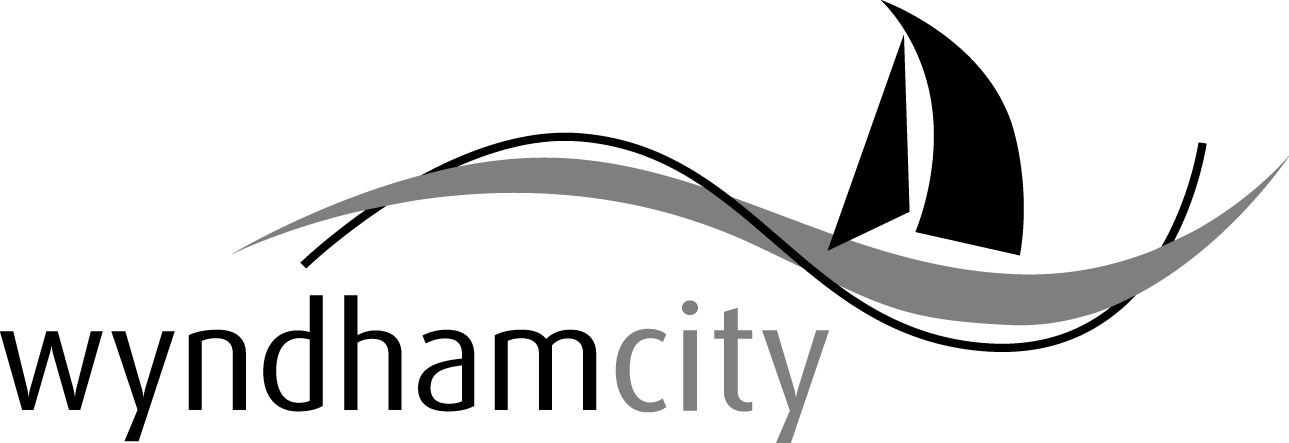 OCCUPYING SPACE ON FOOTPATH OR NATURE STRIP PERMITNote: The permit application, a copy of public liability insurance and the fees payable must be received at least 14 days prior to the application commencement date. No footpath or nature strip hoarding can commence until the permit is issued by Wyndham City. Completion of this form does not guarantee that a permit will be granted.APPLICANT’S DETAILSApplicant’s Name:		Organisation Name:		Organisation Address:		Suburb:			Post Code:		Telephone:			Mobile:		Business:			Fax:		Email:		I, the applicant am:	  An Agent of the Owner		  the Principle ContractorPERMIT DETAILSCommencement Date:			Completion Date:	Proposed Site/Address:	Suburb:			Post Code:		Type of Works/Activity:	Space Required:	 Nature Strip	 Footpath	 Parking Bay(s)Type of Works:	 Minor Works	 Major Works (works exceeding 48 hours)INFORMATION REQUIREDHave you attached your Asset Protection?		 Y	 NYou must provide a copy of Public Liability.  Have you attached a copy?	 Y	 NA PERMIT WILL NOT BE GRANTED IF THE ABOVE DOCUMENTS/INFORMATION IS NOT SUBMITTED WITH YOUR APPLICATIONFEES	CALCULATE YOUR FEES HEREApplication Fee (excluding Parking Bay Hire )		= $  255.00			$..................+	Footpath Hoarding Fee (per m² per week	)	$3.15 x ……..….. m² x ……..…… weeks	= $...............			$..................+		Site Sheds (per week)	$82.50 x ……………. weeks		= $...............			$..................+Parking Bay Hire Application Fee		= $  115.00			$..................+		Parking Bay(s) Hoarding Fee (per day)	$60.00 x ………..… days		= $...............			$..................+	Construction Zone Fee (Up to 4 bays for max 6 months)		= $3,508.00			$..................+	Each bay thereafter	$703.00 x ……..….. bays		= $...............			$..................+Infrastructure Works (No fees applicable)		= $		0.00			$..................+	TOTAL:	$ 	……………….PEDESTRIAN MANAGEMENT PLANType of devices used for your pedestrian management: Signs			 Bollards			 Witches Hats/Traffic Cones	 Tape		 Lights	 Other:		 APPLICATION FORMPEDESTRIAN MANAGEMENT PLANPlease provide a plan/diagram of your Pedestrian Management where pedestrians will be affected:PAYMENT OPTIONSIN PERSONPayment can be made with cash, cheque/money order, eftpos and credit card in person at: Civic Centre, 45 Princes Hwy, Werribee. BY POSTForward your cheque/money order along with your completed application form and all additions documents to: Wyndham City Council, PO Box 197, Werribee 3030.CHEQUES/MONEY ORDERS SHOULD BE MADE PAYABLE TO WYNDHAM CITY COUNCIL AND BE CROSSED WITH NOT NEGOTIABLE.  POST DATED CHEQUES WILL NOT BE ACCEPTEDCREDIT CARDPlease complete the credit card authority below and return to Council with your completed application form to Wyndham City.PAYMENT AUTHORITYCard Type:	 Visa	 MasterCard		No other cards types acceptedCard Number:		Card Expiry: 			/			 Card Holder’s Name: 		Telephone:			Mobile:		I authorise Wyndham City Council to collect this information for the purpose of processing my payment.  It will not be disclosed or used for any other purpose and may be accessed by me upon request.Signature:			Date:		COMMUNITY AMENITY LOCAL LAW PART 3 – PROTECTION OF COUNCIL LAND AND ASSETS57. 	Where a person is required to undertake any works on Council land or a road that person must obtain all necessary 		permits, consents and licences and:		57.1	undertake those works safely; 		57.2 	provide and maintain pedestrian and traffic control devices during the course of the works; and		57.3 	ensure that any pedestrian or traffic control device which is being used on or in respect of the land complies with Australian Standard AS 1742.3 published by or on behalf of Australian Standards.Maximum Penalty: 20 Penalty UnitsFixed Infringement Notice Penalty:  5 Penalty UnitsDECLARATIONI hereby undertake to comply with the requirements of the Wyndham City Council’s Community Amenity Local in relation to public safety and amenity in public places and any special conditions as required by an Authorised Officer of the Council.Signature of Applicant			Date		PRIVACY NOTE: Your personal information is being collected by Council for this Occupy Space on Footpath or Nature Strip Permit.   Your information will be stored in Council’s Customer Database and used to identify you   when communicating with Council and for Council to deliver services and information to you.  For further information on how your personal information is handled, visit Council’s Privacy Policy on Wyndham Council’s website.